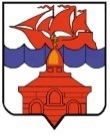 РОССИЙСКАЯ ФЕДЕРАЦИЯКРАСНОЯРСКИЙ КРАЙТАЙМЫРСКИЙ ДОЛГАНО-НЕНЕЦКИЙ МУНИЦИПАЛЬНЫЙ РАЙОН      АДМИНИСТРАЦИЯ СЕЛЬСКОГО ПОСЕЛЕНИЯ ХАТАНГАПОСТАНОВЛЕНИЕ19.04.2019 г.								                                № 078 - ПО внесении изменений в Постановление администрации сельского поселения Хатанга от 30.09.2016 г. № 128-П «Об утверждении Положения о представительских расходах и иных расходах, связанных с проведением официальных мероприятий с участием Главы сельского поселения Хатанга»Руководствуясь статьей 86 Бюджетного кодекса Российской Федерации, на основании статьи 35 Федерального закона «Об общих принципах организации местного самоуправления в Российской Федерации» от 06.10.2003 № 131-ФЗ, Уставом сельского поселения Хатанга, ПОСТАНОВЛЯЮ:Внести в Постановление администрации сельского поселения Хатанга от 30.09.2016 г. № 128-П «Об утверждении Положения о представительских расходах и иных расходах, связанных с проведением официальных мероприятий с участием Главы сельского поселения Хатанга» (далее – Положение) следующие изменения:1.1. Изложить приложение № 3 к Положению в редакции согласно приложению                  № 1 к настоящему Постановлению;1.2. Изложить приложение № 4 к Положению в редакции согласно приложению             № 2 к настоящему Постановлению;1.3. Изложить приложение № 6 к Положению в редакции согласно приложению к № 3 к настоящему Постановлению.Опубликовать Постановление в Информационном бюллетене Хатангского сельского Совета депутатов и администрации сельского поселения Хатанга разместить на официальном сайте органов местного самоуправления сельского поселения Хатанга www.hatanga24.ru.Постановление вступает в силу в день, следующий за днем его официального опубликования.Контроль за исполнением настоящего Постановления оставляю за собой.Глава сельского поселения Хатанга                                                                      А. В. Кулешов                                                                                                                       Приложение № 1к Постановлению администрациисельского поселения Хатанга от 19.04.2019 г. № 078-ППриложение № 3к Постановлению администрациисельского поселения Хатанга от 30.09.2016 г. № 128 - ПНормы представительских расходов, связанных с приемом, направлением и (или) обслуживанием делегаций и отдельных лиц, участвующих в мероприятиях                                                                                                   Приложение № 2к Постановлению администрациисельского поселения Хатанга от 19.04.2019 г. № 078-ППриложение № 4к Постановлению администрациисельского поселения Хатанга от 30.09.2016 г. № 128 - ПНормы расходов, связанных с вручением сувенирной продукции, призов, подарков, цветов и цветочных композицийПриложение № 3к Постановлению администрациисельского поселения Хатанга от 19.04.2019 г. № 078-П                                                                                   Приложение № 6к Постановлению администрациисельского поселения Хатанга от 30.09.2016 г. № 128 - ПНормы расходов, связанных с приобретением продуктов питания для осуществления расходов связанных с проведением официальных мероприятий с участием Главы сельского поселения ХатангаНаименование статьи расходовПредельные нормативы  
расходов        РАСХОДЫ НА ОПЛАТУ ЗАВТРАКА, ОБЕДА, УЖИНА И ИНОГО АНАЛОГИЧНОГО МЕРОПРИЯТИЯ, СВЯЗАННОГО С ОФИЦИАЛЬНЫМ ПРИЕМОМРАСХОДЫ НА ОПЛАТУ ЗАВТРАКА, ОБЕДА, УЖИНА И ИНОГО АНАЛОГИЧНОГО МЕРОПРИЯТИЯ, СВЯЗАННОГО С ОФИЦИАЛЬНЫМ ПРИЕМОМОфициальный прием (на одного человека)                  до 4000 руб. (включая завтрак, обед и ужин, спиртные напитки по утвержденным нормам)Буфетное обслуживание во время переговоров,     
мероприятий, культурной программы (на одного    
человека):- осуществляющееся, силами администрации сельского поселения Хатанга- осуществляющееся с привлечением специализированных организацийдо 500 руб.до 700 руб.РАСХОДЫ НА ТРАНСПОРТНОЕ ОБЕСПЕЧЕНИЕРАСХОДЫ НА ТРАНСПОРТНОЕ ОБЕСПЕЧЕНИЕОплата проезда к месту проведения мероприятий и обратно  автомобильным (кроме легковых такси), водным транспортом делегаций и отдельных лиц        
по фактическим расходам, но не свыше тарифов, предусмотренных для перевозок железнодорожным, речным, морским транспортомПРОЧИЕ РАСХОДЫПРОЧИЕ РАСХОДЫПриобретение (изготовление):а) сувенирной продукции (с символикой и без символики сельского поселения Хатанга):- для руководителей делегаций- для членов делегацийб)цветов и цветочных композицийдо 4000 руб.до 3000 руб.по фактическим расходам, но не более чем 2000 и 5000 рублей№ п/пНаименование мероприятияПриобретениеПриобретение№ п/пНаименование мероприятия1 единица изготовленной сувенирной продукции, приобретенного приза, подарка (по фактическим расходам, но не более)  руб.1 букет цветов/ цветочная композиция (по  фактическим расходам, но не более) руб.   12341Проведение торжественных и праздничных мероприятий, организованных органами местного самоуправления сельского поселения Хатанга40002000/500022Проведение торжественных и (или) праздничных мероприятиях, организованных иными субъектами за пределами территории муниципального образования сельское поселение Хатанга40002000/500033Проведение заседаний, «круглых столов», конференций, семинаров, совещаний и других официальных мероприятий администрации сельского поселения Хатанга.40002000/50004Проведение торжественных приемов для граждан, отнесенных федеральным законодательством к льготным категориям, руководителей организаций, осуществляющих свою производственную деятельность на территории сельского поселения Хатанга, почетных граждан, спортсменов, студентов, учащихся школ, достигших высоких показателей в своей деятельности,  иных представителей общественности;40002000/50005Проведение праздничных мероприятий местного значения: - награждение памятным подарком родителей первого новорожденного в новом году;- проведение мероприятия «Руководить года»;- награждение подарком победителя спортивных соревнований на приз Главы сельского поселения Хатанга.4000           400040002000/50002000/50002000/50006Участие представителей органов местного самоуправления муниципального образования сельское поселение Хатанга  в траурных мероприятиях, и мероприятиях, посвященных памятным общероссийским датам50002000/50007Юбилейные и праздничные даты  предприятий, организаций, учреждений и их руководителей:- для предприятий, организаций, учреждений - для руководителей1000040003000/50002500/50008Приобретение(изготовление):- сувенирной продукции-  печатной продукции-  подарков, призов4000200040009Поздравление руководителей органов  государственной власти, федеральных структур, глав муниципальных образований, депутатов выборных органов государственной (муниципальной) власти, с которыми взаимодействует администрация сельского поселения Хатанга, в связи с юбилейными, праздничными (в том числе профессиональными праздниками).4 0002000/500010Юбилеи, выход на пенсию, выезд из районов Крайнего Севера, дни рождения граждан сельского поселения Хатанга, работников учреждений и организаций, государственных и муниципальных служащих органов местного самоуправления принявших активное участие в жизнедеятельности поселения и внесших значительный вклад в развитие поселения:- ценный подарок - подарок4000200020002000НаименованиеТоржественные приемы, проведение заседаний, «круглых столов», конференций, семинаров, совещаний и других официальных мероприятий  12Приобретение кофе, чая, напитков (питьевая, минеральная вода, молоко, сливки, соки), кондитерских изделий (печенье,  конфеты, шоколад), фруктов, сырной, колбасной продукции, хлеб, одноразовая посуда, салфеткиНе более 10 000 руб. в квартал;Проведение  новогоднего мероприятия «Руководитель года» месяц декабрь – 30 000 руб. (включая приобретение спиртных напитков «Шампанское» 10 бутылок)